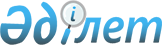 О порядке координации согласования проектов актов, входящих в право Евразийского экономического союза, связанных с оформлением и использованием документов, необходимых для осуществления внешнеэкономической деятельности, оказывающих влияние на развитие национальных механизмов "единого окна"Распоряжение Коллегии Евразийской экономической комиссии от 26 января 2016 года № 11      Примечание РЦПИ!

      Решение вступило в силу 29.01.2016 - сайт Евразийского экономического союза.

      В соответствии с подпунктом 15 пункта 43 Положения о Евразийской экономической комиссии (приложение № 1 к Договору о Евразийском экономическом союзе от 29 мая 2014 года), в целях реализации подпункта 3.3.2 детализированного плана на 2015 год по выполнению плана мероприятий по реализации Основных направлений развития механизма «единого окна» в системе регулирования внешнеэкономической деятельности, утвержденного Решением Совета Евразийской экономической комиссии от 4 февраля 2015 г. № 4:



      1. При подготовке и согласовании проектов актов, входящих в право Евразийского экономического союза, связанных с оформлением и использованием документов, необходимых для осуществления внешнеэкономической деятельности, оказывающих влияние на развитие национальных механизмов «единого окна», департаментам Евразийской экономической комиссии, компетенция которых связана со сферами таможенного, валютного, налогового, таможенно-тарифного, нетарифного, технического регулирования, применения санитарных, ветеринарно-санитарных, карантинных фитосанитарных мер, регулирования финансовых услуг (банковских, страховых), транспорта и перевозок, интеллектуальной собственности, обеспечить согласование указанных проектов актов с департаментами Евразийской экономической комиссии, к компетенции которых относятся вопросы таможенной инфраструктуры и информационных технологий, в части необходимости включения положений, предусматривающих:

      возможность оформления документов в виде электронных документов;

      утверждение порядка оформления и использования электронных документов;

      утверждение форматов и структур электронных документов.



      2. Руководителю рабочей группы по выполнению плана мероприятий по реализации Основных направлений развития механизма «единого окна» в системе регулирования внешнеэкономической деятельности, созданной в соответствии с Решением Коллегии Евразийской экономической комиссии от 28 сентября 2015 г. № 124, обеспечить включение в ежегодные детализированные планы по реализации Основных направлений развития механизма «единого окна» в системе регулирования внешнеэкономической деятельности мероприятий по внесению изменений в акты, входящие в право Евразийского экономического союза, связанные с оформлением и использованием документов, необходимых для осуществления внешнеэкономической деятельности, с целью создания условий для перехода на оформление и использование электронных документов.



      3. Настоящее распоряжение вступает в силу с даты его опубликования на официальном сайте Евразийского экономического союза в информационно-телекоммуникационной сети «Интернет».      Председатель Коллегии

      Евразийской экономической комиссии         В. Христенко
					© 2012. РГП на ПХВ «Институт законодательства и правовой информации Республики Казахстан» Министерства юстиции Республики Казахстан
				